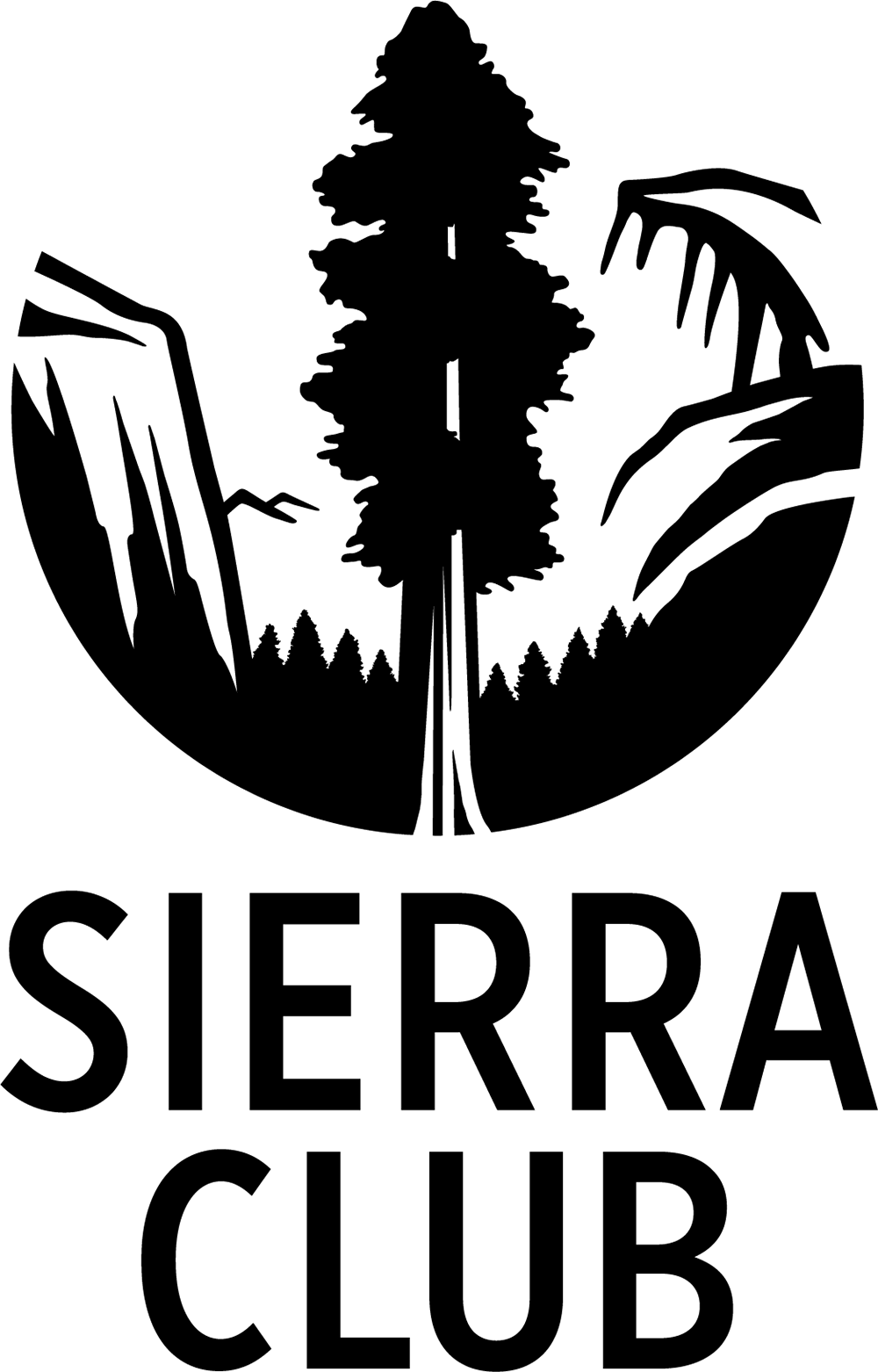 April 8, 2016Via Electronic Filing and U.S. Mail Attn: Steven King, Executive Director and SecretaryWashington Utilities and Transportation Commission1400 S. Evergreen Park Drive S.W.P.O. Box 47250Olympia, WA 98504-7250Re: Docket UE-152253 Corrected Confidential Direct Testimony of Jeremy I. Fisher, PhD 	On Behalf of Sierra ClubOn April 7, 2016 Sierra Club filed the above captioned testimony with an incorrect numbering of exhibits. The numbering has been corrected. Per Order 03 in the above captioned docket, please find enclosed an original and 6 copies of the above captioned corrected confidential testimony and the original and 1 copy of the redacted version. This filing has been e-filed with the Commission and served upon parties electronically and via U.S. mail. Please let me know if you have any questions. Thank you.Respectfully submitted,/s/ Alexa Zimbalist cc: Service ListAlexa ZimbalistLegal AssistantSierra Club Environmental Law Program85 Second St., 2nd FloorSan Francisco, CA 94105(415) 977-5649alexa.zimbalist@sierraclub.org